COURSE OUTLINE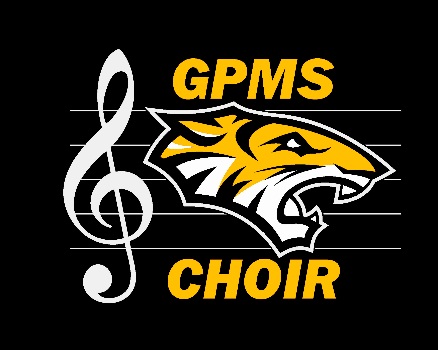 		              http://gpmschoirs.weebly.com/Instructor:  	Tyler LeavittIntroduction	Welcome to the Choral program at Gilbert Paterson Middle School.  Our department has a strong tradition of fine choral music in Lethbridge.  We strive for an overall perception of the performer, the listener, the evaluator and the composer while developing musical skills and knowledge.General Information	Students will have three periods of choir per week.  For each rehearsal, students are responsible for supplying a pencil and a folder with pockets to hold music. They are at all times responsible for music that has been assigned.  A replacement fee will be charged for any lost music.  Bottled water is acceptable to bring to choir rehearsal, however food, gum, or mobile/cell phones (unless by specific instruction from teacher) are not acceptable.  If additional rehearsals need to be called, all students will be expected to attend.  These rehearsals will be announced in advance.Concerts/Concert Dress/Dress Code	Choral students are expected to attend all scheduled GPMS concerts.  If unable to attend, due to extenuating circumstances, direct contact from the parent/guardian is expected at least two days prior to the day of the concert. Appropriate dress code, aligning with pg. _ of the student agenda, is expected at all times in choir.  Appropriate Concert Dress is important to all performances as the students are representatives of the choir, music program and school community. All choral participants require a performance shirt with a choral logo.  These will be available through the choral director at an approximate cost of $35. Black dress bottoms, black socks/nylons and black shoes are required.  Grading Procedures	Students will be graded in the following manner as defined by the curriculum guide: Pitch Accuracy/Intonation(correct notes, pitches in tune)Rhythmic Accuracy(releases/attacks, articulations, appropriate style)Diction(vowels/consonants, pronunciation)Aural Skills(listening, balance, blend)Tone(texture, vitality, diaphragmatic support)Interpretation of music(dynamics, phrasing & expression, style)Appearance/Stage Deportment(posture, watching conductor, chatting etc.)Individual Contribution(attitude, classroom work, effort, attendance)Preparation(choir materials ready, score prepared/studied, ready to start rehearsal etc.)Concert Schedule	All choral students are required to attend the following concerts. Please mark these on your calendar. The schedule for the 2013-2014 school year, at this time, is as follows:CHRISMAS CONCERTMonday December 8th, 2014 @ 7pmSELECT CHOIR & GR. 8 CHOIR RETREATMarch 12 - 14, 2015 in Edmonton We will be attending Choralfest NORTHFundraising will be available to these choirs and a committee will be appointed to help administer the fundraising. Cost for this trip is estimated at $250.00GR. 6 & GR. 7 CHOIR RETREATMarch 5th, 2015 in Calgary (subject to availability of venue)We will be attending Choralfest SOUTHCost for this is estimated at $50.00KIWANIS MUSIC FESTIVALRunning March 16th through 27th. Choir performances are usually during the first week of Kiwanis. Dates and times TBA as registration closes in early 2015. SPRING CONCERTMonday May 25th, 2015 @7pm*Additional performances will also take place for various school and/or community functions as the school year progresses.Select Choir – Tyler Leavitt	Students are invited to audition for this co-curricular group Selections are made first from those enrolled in the choir options then opened up to other music students and finally to the remaining school population. This choir will take part in concerts where indicated and at functions in the community throughout the year.  Rehearsals are held over the lunch break on Tuesdays and Thursdays.  Additional rehearsals may also occur on occasional Fridays.  Attendance at all functions is mandatory.  Please sign and return the attached form by Thursday September 11th, 2014.  If you need to contact me for any reason, please call the school at 403-329-0125, or you can e-mail me at: tyler.leavitt@lethsd.ab.ca Attached FormParents:This is your son/daughter’s outline for the choral program.  Please read it carefully and sign below to indicate your awareness and support of the responsibilities as outlined.  Should you have any questions, please call 329-0125 or e-mail me at tyler.leavitt@lethsd.ab.ca Tyler LeavittChoral Director	       Student’s Name					 	Parent/Guardian’s Signature_______________________ I support the program and the schedule as outlined.Additional comments or questions? Please write them below: